Российская ФедерацияМинистерство труда и социальной защиты населения СКГБСУСОН «Ставропольский краевой геронтологический центр»Протокол«01» октября 2023 г.                                                                                         № 4Ведущий собрания - К.Э. БольбатСекретарь — Калядина Е.А.Члены попечительского совета, принявшие участие: 		Скрынников Антоний Юрьевич (иерей Антоний), настоятель храма святого благоверного великого князя Дмитрия Донского и храма святой Варвары города Ставрополя;		Фаталиев Игорь Альбертович, председатель совета ветеранов города Ставрополя, депутат Думы города Ставрополя;		Кашурин Иван Николаевич, депутат Ставропольской городской Думы, член правления нотариальной палаты Ставропольского края, заместитель председателя Совета молодых нотариусов Ставрополья, нотариус города Ставрополя;		Кечеджиева Светлана Геннадьевна, заведующая кафедрой гериатрии и медико-социальной экспертизы с курсом общей врачебной практики Ставропольского государственного медицинского университета;		Фоменко Максим Игоревич, помощник депутата Государственной Думы Российской Федерации, заместитель директора Ставропольского филиала Московского педагогического государственного университета;Плугина Елена Виталиевна, начальник отдела по организационным и общим вопросам ГУП СК «Ставропольводоканал»;Шаталова Альбина Арчиловна, адвокат.ПОВЕСТКА ДНЯ:План мероприятий, приуроченных к празднованию 45-летия учреждения.Участие получателей социальных услуг в XXIV Фестивале художественного творчества людей с ограниченными возможностями здоровья.      1. СЛУШАЛИ: об оформлении музея учреждения, выпуске буклета, разработке сценария концерта.Докладчик: заместитель директора Калядина Е.А.РЕШИЛИ:	утвердить макет оформления музея, набор экспонатов, дизайн буклета и сценарий концерта.СЛУШАЛИ: о сценарии и составе участников XXIV Фестиваля художественного творчества людей с ограниченными возможностями здоровья.Докладчик: культорганизатор Каплунова В.С.РЕШИЛИ: утвердить сценарий и состав участников Фестиваля.Ведущий собрания                                                                                  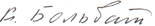 К.Э. БольбатСекретарь       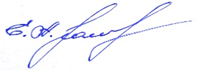  Е.А. Калядина                       